Младший дошкольный возраст - начало развития инициативы в игровой деятельности.(cообщение из опыта работы)Казакова Марина Александровна, воспитатель  первая квалификационная категорияkazakovamarina68@mail.ru «Дети охотно всегда чем-нибудь занимаются. Это весьма полезно, а потому не только не следует этому мешать, но нужно принимать меры к тому, чтобы всегда у них было что делать».                                                                Я.Коменский В настоящее время, согласно ФГОС дошкольного образования одним из основных принципов дошкольного образования является поддержка познавательной инициативы детей в различных видах деятельности, в том числе – игре, которая является ведущим видом деятельности на протяжении всего периода дошкольного детства. Поддержка познавательной инициативы является также условием,  необходимым для создания социальной ситуации развития детей.Значение игры в развитии и воспитании личности ребенка уникально.Процесс взаимодействия детей в игровой деятельности является средством развития их необходимых качеств. Педагог систематически и целенаправленно формирует эту деятельность, отрабатывая все ее основные компоненты.      Педагог создает условия для реализации собственных планов и замыслов каждого ребенка в возрасте трех – четырех лет. Воспитатель  создает в группе положительный благоприятный климат, способствует стремлению научить детей  выполнять игровые действия. Ребенок, через игру, познает окружающий мир.      Так, дети  второй младшей группы  с помощью сюжетно – ролевой игры выбирают себе роль, выполняют в игре  с игрушками несколько взаимосвязанных действий (готовят обед, накрывают на стол, кормят). В индивидуальных  играх с игрушками – заместителями исполняют роль за себя и за игрушку. Воспитатель поощряет попытки детей самостоятельно подбирать  атрибуты для той или иной роли, дополнять игровую обстановку недостающими предметами, игрушками. В группе систематически  обогащается развивающая предметно – пространственная среда, за счет чего у  детей проявляется интерес  к играм.        Получив интерес к театрализованной игре, дети следят за развитием действия в играх – драматизациях и кукольных спектаклях. Учатся имитировать характерные действия персонажей (птички летают, козленок скачет), передавать эмоциональное состояние мимикой, движениями…).Дети проявляют инициативу выступать перед куклами и сверстниками, импровизируя несложные сюжеты песен, сказок.      В дидактических играх  дети закрепляют представления о свойствах предметов, совершенствуя умение сравнивать предметы по внешним признакам, группировать, составлять целое из частей (кубики, мозаика, пазлы). Дети могут проявить инициативу поиграть в «Лото», «Домино», освоив правила простейших настольно – печатных игр.Например,  в игре головоломка дети изучают формы и цвета, в нашей группе эта самая актуальная игра, дети сначала строили по схеме, потом с большим удовольствием, стали придумывать разные предметы и рассказывать о них.Также, дети  учатся собирать картинку из 4-6 частей, например в игре («Наша посуда», «Транспорт» и другие.). Дидактические игры по приобщению к социокультурным ценностям: «Назови одним словом», «Где это можно купить», «Мир тканей», «Из чего сделано?», «Магазин игрушек».Дидактические игры по ознакомлению с миром природы: «Кто лишний?», «Где спрятался зайчик?», «Кто, где живет», «Птицы (звери, рыбы), «Природа и человек», «Назови три предмета», «Что лишнее?», «Когда это бывает?», «Какое время года?». «Назови одним словом» и другие.В нашей группе, особенно,  детям нравится заниматься играми со строительным материалом. Дети строят постройки используя кубы, пластины, бруски. Также, увлекают детей Логические Блоки Дьенеша (48 фигур), которые специально разработаны для  развития мышления детей в области элементарных математических представлений у детей дошкольного возраста. Игровое пособие представляет собой набор геометрических фигур, различающихся по форме, цвету, размеру и толщине. Таким образом, каждая фигура характеризуется четырьмя свойствами. Все фигуры в наборе разные. Сами фигуры – основа методики Дьенеша. Главное предназначение блоков – научить ребенка понимать свойства предметов. С их помощью ребенок учится отличать и объединять объекты, классифицировать их.Конструктор – это универсальный дидактический материал, позволяющий, реализовывать множественные задачи: знакомит детей с формой, цветом, размером, развивает логическое мышление, речь и творческие способности ребенка к конструированию и моделированию. Очень важно побуждать ребенка создавать сначала по образцу, а уже потом самостоятельно различать модели и предметы. Именно, поэтому конструктор так полезен для детей любого  возраста, он помогает развиваться  творчески. В нашей группе разные виды конструктора это: «Лего», «Конструктор Фермер»,»Магнитные конструкторы», «Молекулы», «Фикстик», «Трубометрик».Дидактическая игра «Что изменилось»Задачи: Совершенствовать знания детей о геометрических фигурах, их цвете, величине, толщине. Развивать мышление.Материал: Набор блоков Дьенеша.Ход игры: Перед ребенком на стол выкладывается несколько фигур, которые нужно запомнить, а потом одна из фигур исчезает или заменяется на новую, или две фигуры меняются местами. Ребенок должен заметить изменения.Дидактическая игра «Продолжи ряд»Задачи: Закреплять знания детей о геометрических фигурах, цвете, величине, толщине. Развивать мышление.Материал: Набор блоков Дьенеша.Ход игры: Выкладываем на столе фигуры друг за другом так, чтобы каждая последующая отличалась от предыдущей всего одним признаком: цветом, формой, величиной, толщиной. Предложить ребенку составить свой ряд фигур, соблюдая правило.На сегодняшний день педагогика располагает игровыми развивающими технологиями, которые апробированы и дают хорошие результаты в дошкольном образовании. Они могут быть использованы как в непосредственно образовательной деятельности, так и в совместной деятельности взрослого и ребенка, а также самостоятельной деятельности.Инициативная личность развивается в деятельности, что помогает динамичнее развиваться личности каждого ребёнка  в дошкольном детстве.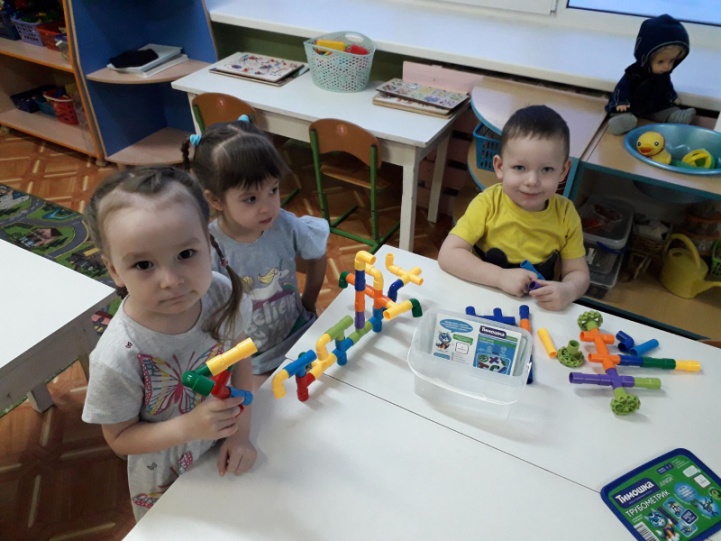 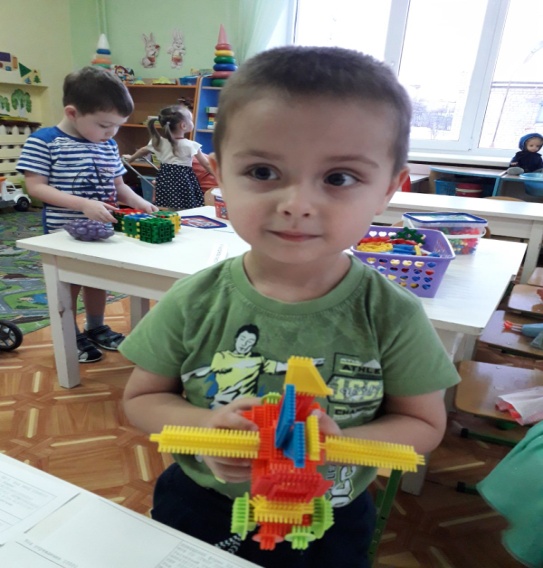 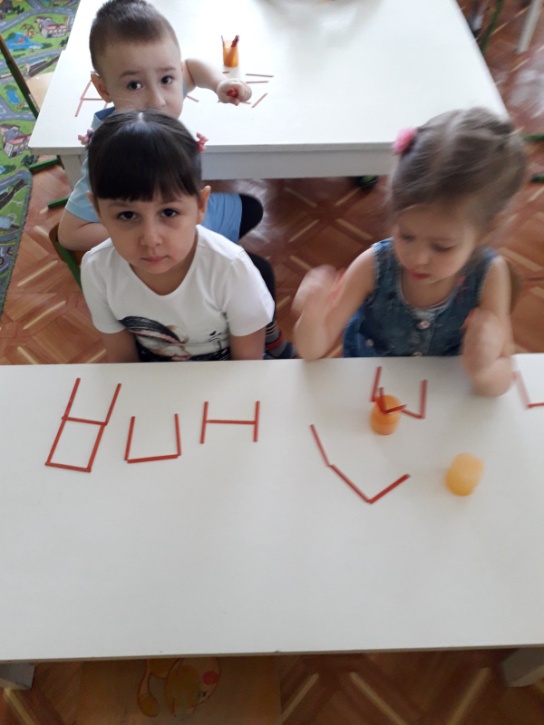 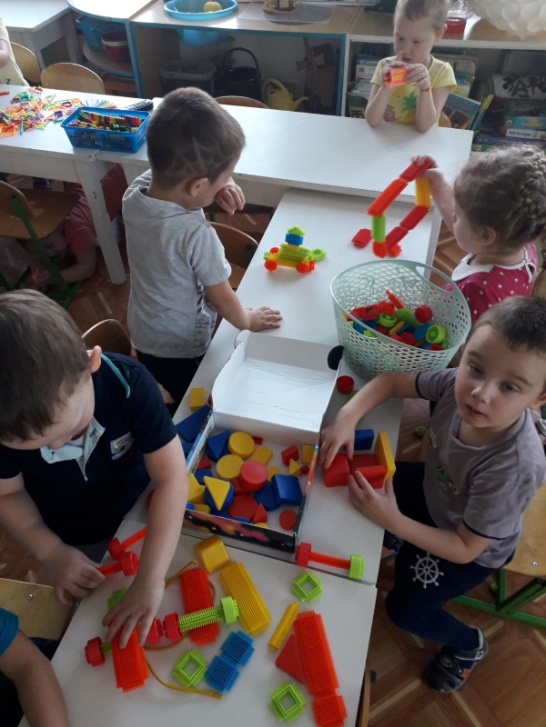 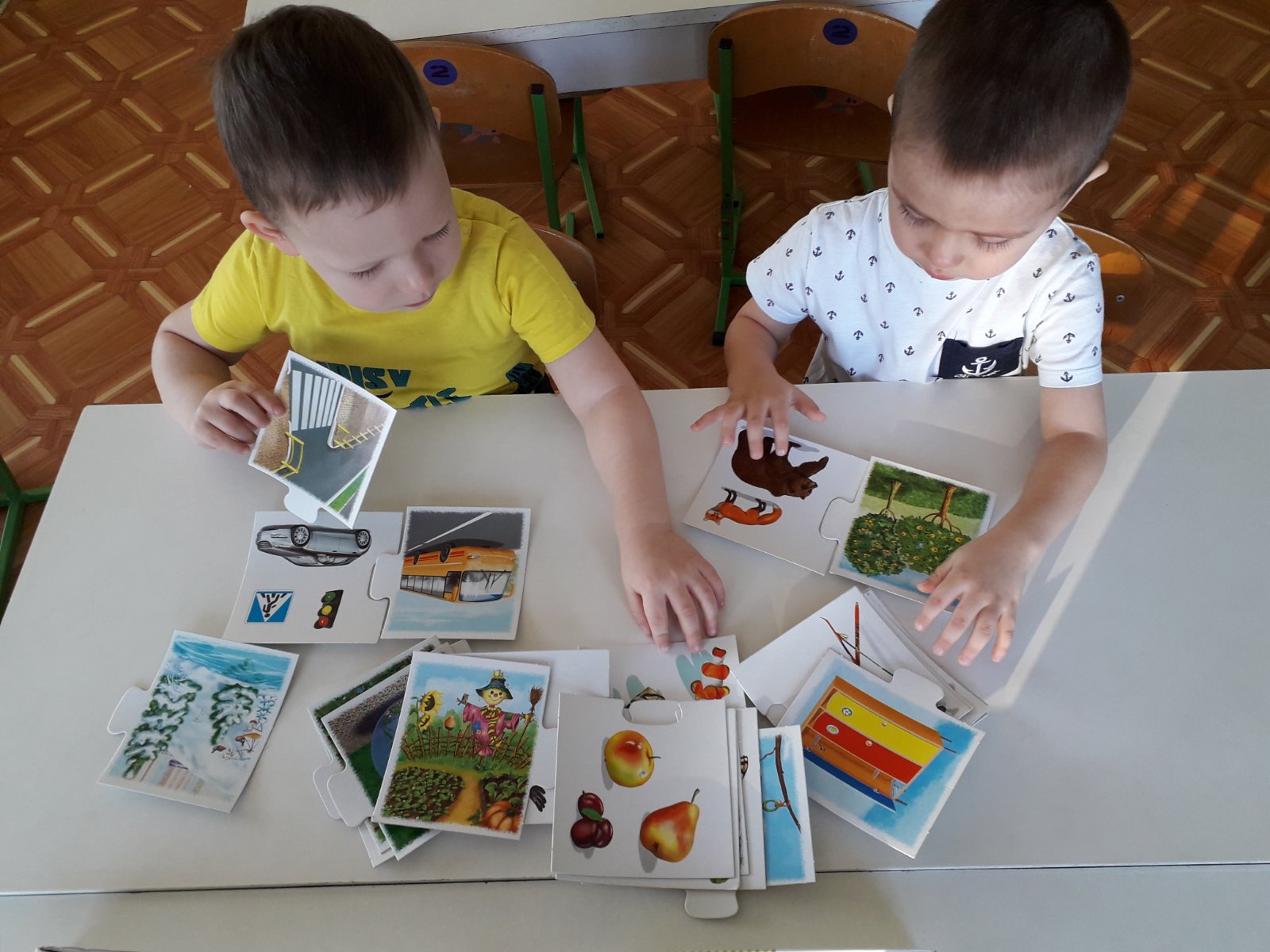 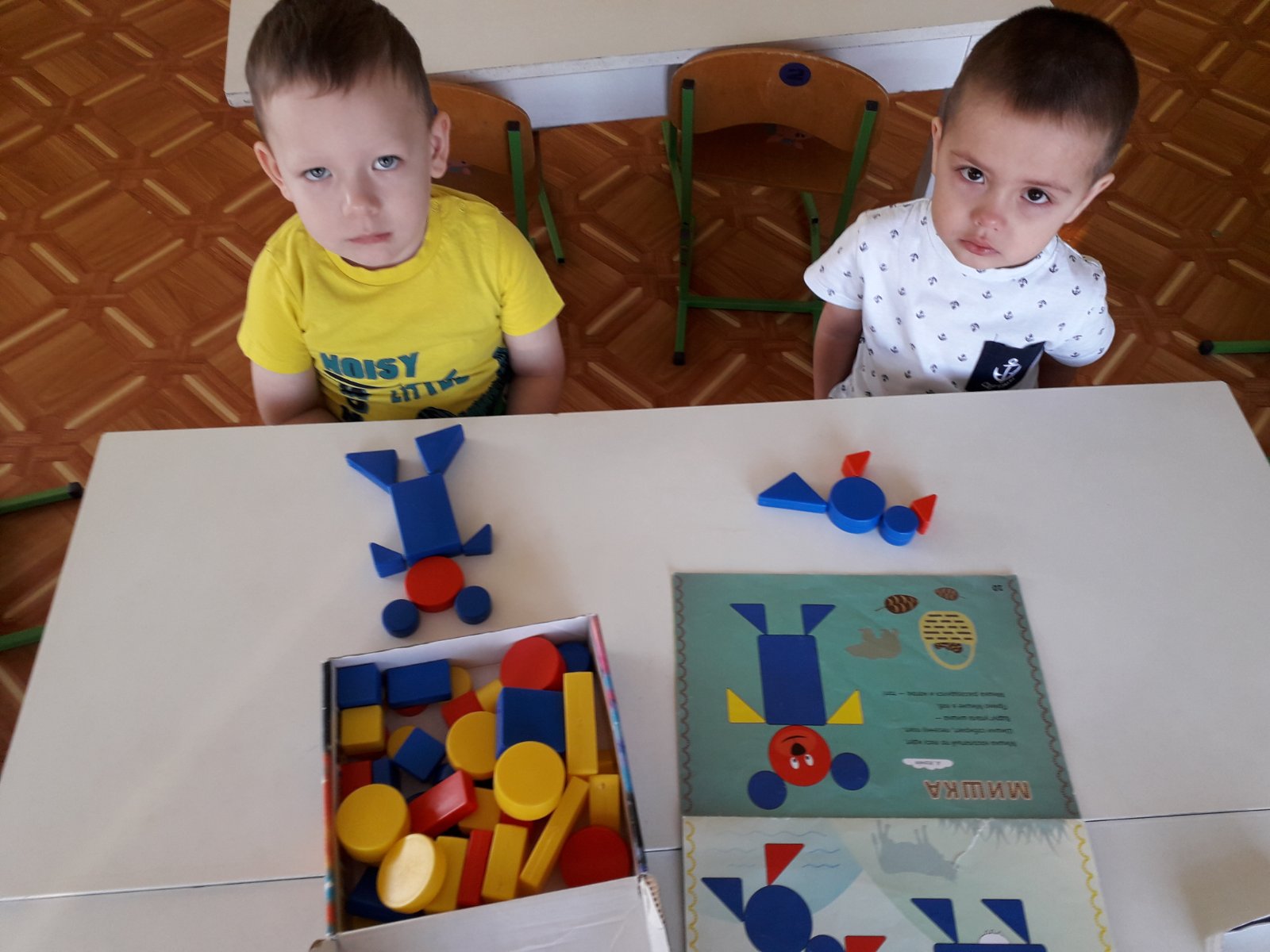 